REPORT ONOPENENDED PROJECT OF  DBMSBYK S Sai Kavya – 1SI15CS049Harshitha R – 1SI15CS044UNDER GUIDANCE OF Asst. prof  Shruthi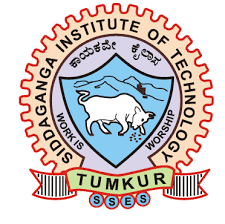 DEPARTMENT OF COMPUTER SCIENCE AND ENGINEERING SIDDAGANGA INSTITUTE OF TECHNOLOGY, TUMKUR-572103ABSTRACTIt is very difficult for any person to remember dates and many things even if they are important. When it comes to students, particularly engineering students have lot of things to remember like quiz dates, assignment submission dates, quiz syllabus, assignment questions etc..  So, this project solves the above problem to better extinct by storing and retrieval of this kind of information in database.INTRODUCTIONThis project mainly concentrates on storing the data in database and retrieval of data using some queries. Front End is designed using HTML, Back end is done using SQL, PHP is used for linking front end and back end. The aim of the project was how user can access the data base using web application. ABOUT PHP, HTML, SQL SQL-structured query language   HTML-hyper text markup language. PHP is scripting language. In this project it is used to link the webpages with the database . PHP is bridge between HTML pages and SQL queries. HTML is used to create web page . SQL is used to access the data base. DATABASE DESIGN COURSEDEPARTMENTQUIZ   SECTIONASSIGNMENTFeatures This application allows students to know the details of quiz and assignment of any subject provided concerned faculty member should take the responsibility  of updating it and editing it. As far as students are concerned no restriction are applied on them. Any student can view any details. A faculty should login with the given user name  and password and then allowed to update the details only for those subjects which are taken by particular faculty member.Implementation The above mentioned features are achieved using following SQL queriesselect cname,cid from course,department where course.dno=department.dno and department.dname=$dname  and course.sem= $semselect secid from section where secname=$sname  and sem=$semin above queries $dname, $sem, $sname are read from user input and they represent department name ,semester and section name respectivelyfollowing queries are used to retrieve details of quiz and assignment from respective tablesselect qno,syllabus,qtime,qdate from quiz where quiz.secid=$sid and quiz.cid=$cidselect ques,sdate from assignment where  assignment.cid=$cid and  assignment.secid=$sid in above two queries $sid,$cid represent section id and of cid respectively conclusionin this report we presented a clear approach to the problem statement in the beginning followed by database design. Later on we presented the implementation part of the project. Though we used PHP,HTML,CSS to design the front end its not discussed because it is out of scope of the project. Future workThis project is shown just from the perspective of student, we hope we also design the project in perspective of the project and finish the project. This project can also be expanded by designing it for our entire institute and implementing more necessary features which scales down students effort in receiving the information and faculty effort in spreading information .courseidCourse namednosemesterDepartment numberDepartment nameSecidCourse idQuiz numbersyllabussectiddnosecnameSemsecidCorse idAssignment numberAssignment questions